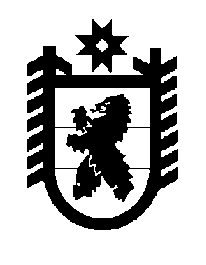 Российская Федерация Республика Карелия    ПРАВИТЕЛЬСТВО РЕСПУБЛИКИ КАРЕЛИЯПОСТАНОВЛЕНИЕ                                 от  30 июня 2016 года № 244-Пг. Петрозаводск О внесении изменений в постановление Правительства 
Республики Карелия  от 9 февраля 2016 года № 37-ППравительство Республики Карелия п о с т а н о в л я е т:   Внести в приложение  2 к постановлению Правительства Республики Карелия от 9 февраля 2016 года № 37-П «О распределении на 2016 год субсидий бюджетам муниципальных образований на обеспечение мероприятий по переселению граждан из аварийного жилищного фонда, в том числе переселению граждан из аварийного жилищного фонда с учетом необходимости развития малоэтажного жилищного строительства» (Официальный интернет-портал правовой информации (www.pravo.gov.ru), 12 февраля 2016 года, № 1000201602120010) изменение, изложив его 
в следующей редакции:«Приложение 2к постановлению Правительства Республики Карелияот 9 февраля 2016 года № 37-ПРаспределение на 2016 год субсидий бюджетам муниципальных образований на обеспечение мероприятий по переселению граждан из аварийного жилищного фонда, в том числе  переселению граждан из аварийного жилищного фонда с учетом необходимости развития малоэтажного жилищного строительства (этап 2015 года Региональной адресной программы по переселению граждан из аварийного жилищного фонда 
на 2014 – 2017 годы) (рублей)           Глава Республики  Карелия                       			      	        А.П. ХудилайненНаименование муниципального образованияСумма В том числеВ том числеНаименование муниципального образованияСумма безвозмездные поступления от государственной корпорации – Фонда содействия реформированию жилищно-коммунального хозяйствасубсидии из бюджета Республики КарелияОлонецкий муниципальный район, всего:в том числе:3 089 339,261 725 343,921 363 995,34Мегрегское сельское поселение3 089 339,261 725 343,921 363 995,34Пряжинский муниципальный район, всего:в том числе:24 069 889,6013 517 730,0310 552 159,57Эссойльское сельское поселение19 295 645,0510 776 292,668 519 352,39Чалнинское сельское поселение4 774 244,552 741 437,372 032 807,18Пудожский муниципальный район, всего:в том числе:2 047 525,711 297 116,35750 409,36Авдеевское сельское поселение1 577 951,49881 259,32696 692,17Пудожское городское поселение469 574,22415 857,0353 717,19Суоярвский муниципальный район, всего:в том числе:9 327 265,355 219 129,654 108 135,70Лоймольское сельское поселение4 604 642,582 571 615,302 033 027,28Поросозерское сельское поселение4 722 622,772 647 514,352 075 108,42Беломорский муниципальный район, всего:в том числе:1 554 961,83878 207,21676 754,62Сумпосадское сельское поселение1 554 961,83878 207,21676 754,62Итого40 088 981,7522 637 527,1617 451 454,59».